Name: _______________________________________________________		Date: ________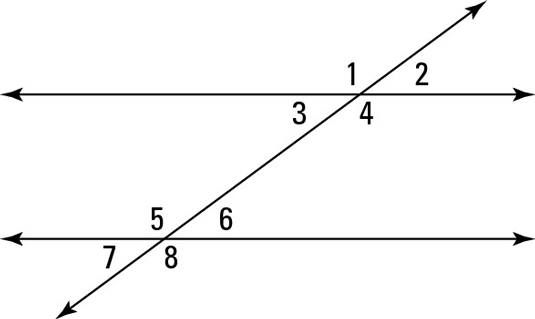 Vertical Angles:Linear Pair:Corresponding:Alternate Interior:Alternate Exterior:Consecutive Interior: 